 Тема «Климат», 8 классС помощью карты сравните значения средних многолетних минимумов температуры воздуха в июле в точках, обозначенных на карте цифрами 1, 2, 3. Расположите точки в порядке повышения этих значений.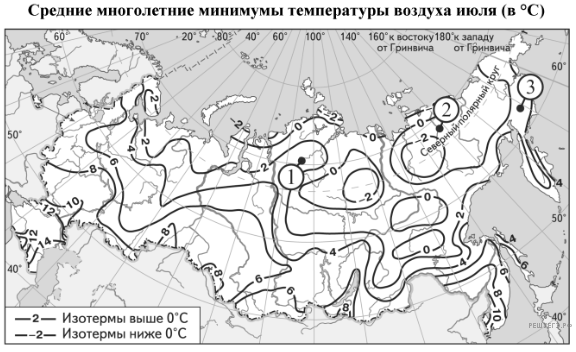 